Delta Kappa Gamma Liaison Report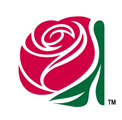 Alpha Epsilon State2017-2019Directions: This is a two-part report.  The first part is to be filled out by the chapter president and emailed or mailed to the liaison before the scheduled visit so that plans may be made and materials gathered.  The liaison will bring this form to the meeting to complete.  The liaison will make a copy for her files and mail or email a copy to the State President, as soon as possible after the visit.  Your liaison is here to help and support the chapter.  Thank you.CHAPTER PRESIDENTChapter Name________________________________ Number of Members________Average Number of Attendance at Meetings_______ Amount of Dues                                               Active_________        Reserve_________Projects for This Biennium_______________________________________________________________________________________________________________________Concerns/Questions __________________________________________________________________________________________________________________________________________________________________________________________________________________________________________________________________________Do you send out newsletters to your members? ________Do you have a calling person/committee to remind members of meetings? ________If not, please consider this or something similar.State Liaison Assignment for Your Meeting and Information/Materials Requested________________________________________________________________________________________________________________________________________________DO YOU NEED/DESIRE A VISIT FROM THE STATE PRESIDENT? __________STATE LIAISONName___________________________________________________________________Chapter Visited ___________________________________________________________Date of Meeting_____________________________ Number Attending___________Theme or Program_______________________________________________________________________________________________________________________________Your Participation_______________________________________________________________________________________________________________________________________________________________________________________________________Meeting Summary________________________________________________________________________________________________________________________________________________________________________________________________________________________________________________________________________________________________________________________________________________________________________________________________________________________________________________________________________________________________________Members Showing Leadership Skills______________________________________________________________________________________________________________________________________________________________________________________Thank you for attending the chapter meeting.  Please keep in contact with your liaison chapter, keeping the members informed and encouraging their participation in DKG activities.